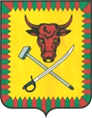 АДМИНИСТРАЦИЯ МУНИЦИПАЛЬНОГО РАЙОНА «ЧИТИНСКИЙ РАЙОН»ПОСТАНОВЛЕНИЕ«__30__» _ноября_ 2022 года                                  № _2310_г. Чита«Об утверждении административного регламентапо предоставлению муниципальной услуги по выдаче разрешений на производство земляных работ на территории муниципального района «Читинский район»В соответствии с Федеральным законом от 2 мая 2006 года № 59-ФЗ «О порядке рассмотрения обращений граждан Российской Федерации», 
статьей 32 Федерального закона от 6 октября 2003 года № 131-ФЗ
«Об общих принципах организации местного самоуправления в Российской Федерации». В целях реализации положений Градостроительного кодекса Российской Федерации от 29.12.2004 г. N 190-ФЗ, Федерального закона от 06.10.2003 г. N 131-ФЗ "Об общих принципах организации местного самоуправления в Российской Федерации", Устава муниципального района «Читинский район», постановляет:1. Утвердить административный регламент по предоставлению муниципальной услуги по выдаче разрешений на производство земляных работ на территории муниципального района «Читинский район».            2. Настоящее постановление вступает в силу после дня его официального опубликованияИ.о.Главы муниципального района«Читинский район» 						Ю.В. ЖуковаАДМИНИСТРАЦИЯ МУНИЦИПАЛЬНОГО РАЙОНА «ЧИТИНСКИЙ РАЙОН»ПОСТАНОВЛЕНИЕ«____» __________ 2022 года                                  № _______г. ЧитаОб утверждении административного регламента по предоставлению муниципальной услуги «Выдача градостроительного плана земельного участка, находящегося на территории муниципального района «Читинский район»В соответствии с Федеральным законом от 27 июля 2010 года № 210-ФЗ «Об организации предоставления государственных и муниципальных услуг», статьей 57.3 Градостроительного кодекса Российской Федерации, постановлением администрации Федеральным законом  от 06.10. 2003 г. № _131_ФЗ___ «Об общих принципах организации местного самоуправления в Российской Федерации», Уставом администрации муниципального района «Читинский район»  постановляю:Утвердить прилагаемый административный регламент по предоставлению муниципальной услуги «Выдача градостроительного плана земельного участка, находящегося на территории муниципального района «Читинский район».2.	Признать утратившим силу Постановление об утверждении административного регламента по предоставлению муниципальной услуги «Предоставление муниципальной услуги градостроительного плана земельного участка» от 27.04.2020 г. №46-НПА, Постановление о внесении изменений в Постановление об утверждении административного регламента по предоставлению муниципальной услуги «Предоставление муниципальной услуги градостроительного плана земельного участка» от 01.12.2020 г. №123-НПА3. Настоящее постановление подлежит обнародованию на официальном сайте муниципального района «Читинский район» Забайкальского края: «читинск.забайкальскийкрай.рф и вступает в силу после его обнародования.И.о.главы муниципального района«Читинский район» 						Ю.В. Жуко                                            АДМИНИСТРАЦИЯМУНИЦИПАЛЬНОГО РАЙОНА «ЧИТИНСКИЙ РАЙОН»ПОСТАНОВЛЕНИЕ«__30__»___11___ 2022год                                                                  № 2309							г.ЧитаОб утверждении административного регламента по предоставлению муниципальной услуги «Направление уведомления о соответствии построенных или реконструированных объектов индивидуального жилищного строительства или садового дома требованиям законодательства Российской Федерации о градостроительной деятельности на территории муниципального района «Читинский район». В соответствии с Федеральным законом от 27 июля 2010 года № 210-ФЗ «Об организации предоставления государственных и муниципальных услуг», статьями 8, 51, 52 Градостроительного кодекса Российской Федерации, на основании Устава муниципального района «Читинский район»  постановляю:1.	Утвердить прилагаемый административный регламент по предоставлению муниципальной услуги «Направление уведомления о соответствии построенных или реконструированных объектов индивидуального жилищного строительства или садового дома требованиям законодательства Российской Федерации о градостроительной деятельности на территории муниципального района «Читинский район»2.	Признать утратившим силу Постановление от 27.04.2020 г., №45-НПА « об утверждении административного регламента предоставления муниципальной услуги «Выдача уведомления о соответствии построенных или реконструированных объектов индивидуального жилищного строительства или садового дома требованиям законодательства Российской Федерации о градостроительной деятельности, Постановление от 01.12.2020 г., №124-НПА «О внесении изменений в Постановление администрации муниципального района «Читинский район» от 27.04.2020 г., №45-НПА «Выдача уведомления о соответствии построенных или реконструированных объектов индивидуального жилищного строительства или садового дома требованиям законодательства Российской Федерации о градостроительной деятельности», Постановление от 01.12.2020 г., №122-НПА «О внесении изменений в Постановление администрации муниципального района «Читинский район» от 27.04.2020 г., №45-НПА «Выдача уведомления о соответствии (несоответствии)указанных в уведомлении о планируемом строительстве параметров объекта индивидуального жилищного строительства или садового дома на земельном участке»3. Настоящее постановление подлежит обнародованию на официальном сайте муниципального района «Читинский район» Забайкальского края: «читинск.забайкальскийкрай.рф и вступает в силу после его обнародования.И.о.Главы муниципального района«Читинский район»                                                                                                  Ю.В. ЖуковаАДМИНИСТРАЦИЯМУНИЦИПАЛЬНОГО РАЙОНА «ЧИТИНСКИЙ РАЙОН»ПОСТАНОВЛЕНИЕ«__30__» _ноября___ 2022 года                                  № __2306____г. Чита«Об утверждении административного регламента по предоставлению муниципальной услуги «Выдача разрешений на ввод объектов в эксплуатацию при осуществлении строительства, реконструкции объектов капитального строительства, расположенных на территории муниципального района «Читинский район».В соответствии с Федеральным законом от 27 июля 2010 года № 210-ФЗ «Об организации предоставления государственных и муниципальных услуг», статьями 8, 55 Градостроительного кодекса Российской Федерации, Устава муниципального района «Читинский район»   постановляю:1. Утвердить прилагаемый административный регламент по предоставлению муниципальной услуги «Выдача разрешений на ввод объектов в эксплуатацию при осуществлении строительства, реконструкции объектов капитального строительства, расположенных на территории муниципального района «Читинский район». 2.	Признать утратившим силу Постановление администрации муниципального района «Читинский район» № 2023  от 15.09.2015 г., «Об утверждении административного регламента предоставление разрешения на ввод объекта в эксплуатацию», Постановление администрации муниципального района «Читинский район» № 280  от 07.02.2017г., «О внесении изменений в административный регламент предоставления муниципальной услуги «Предоставление разрешения на ввод объекта в эксплуатацию», Постановление администрации муниципального района «Читинский район»№127-НПА от 01.12.2020 г., «О внесении изменений в постановление администрации муниципального района «Читинский район» № 2023  от 15.09.2015 г.3. Настоящее постановление подлежит обнародованию на официальном сайте муниципального района «Читинский район» Забайкальского края: «читинск.забайкальскийкрай.рф и вступает в силу после его обнародования.И.о.главы муниципального района«Читинский район» 						Ю.В. Жукова